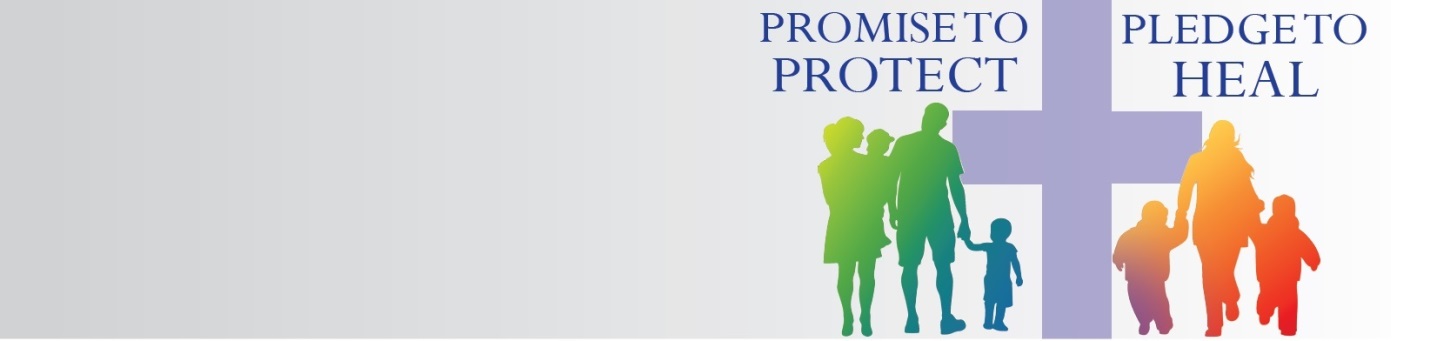 Bulletin Blurbs – Creating a Culture of Protection
Child Abuse Prevention MonthApril 2015April 4-5 (Easter Sunday)Our diocese has policies and procedures to create a safe environment and protect children. Read the policies and learn how you can help create a culture of protection.[insert link to diocesan website]April 11-12 Our diocese has codes of conduct adults must follow to create safe environments and protect children. Reading and following the code in all situations creates a culture of protection and keeps our children safer. [insert link to Code of Conduct]April 18-19 The best way to protect our children and our church is for adults to learn red flag behaviors and to report concerns to supervisors. This creates a culture of protection. Sign up for a safe environment training even if you are not required. [insert link to training schedule]April 25-26Knowledgeable and caring adults who are committed to protecting children can also protect our Church.  Learn how to report child abuse [insert link to reporting requirements]